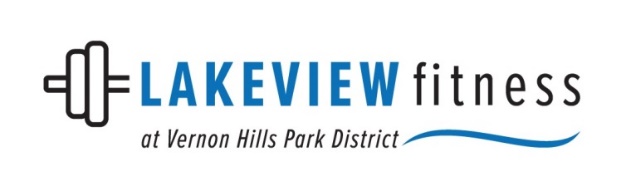 MEMBERS AND GUESTSWith Lakeview Fitness being closed for annual maintenance, we will have the following group exercise schedule in effect for 8/5-8/9. 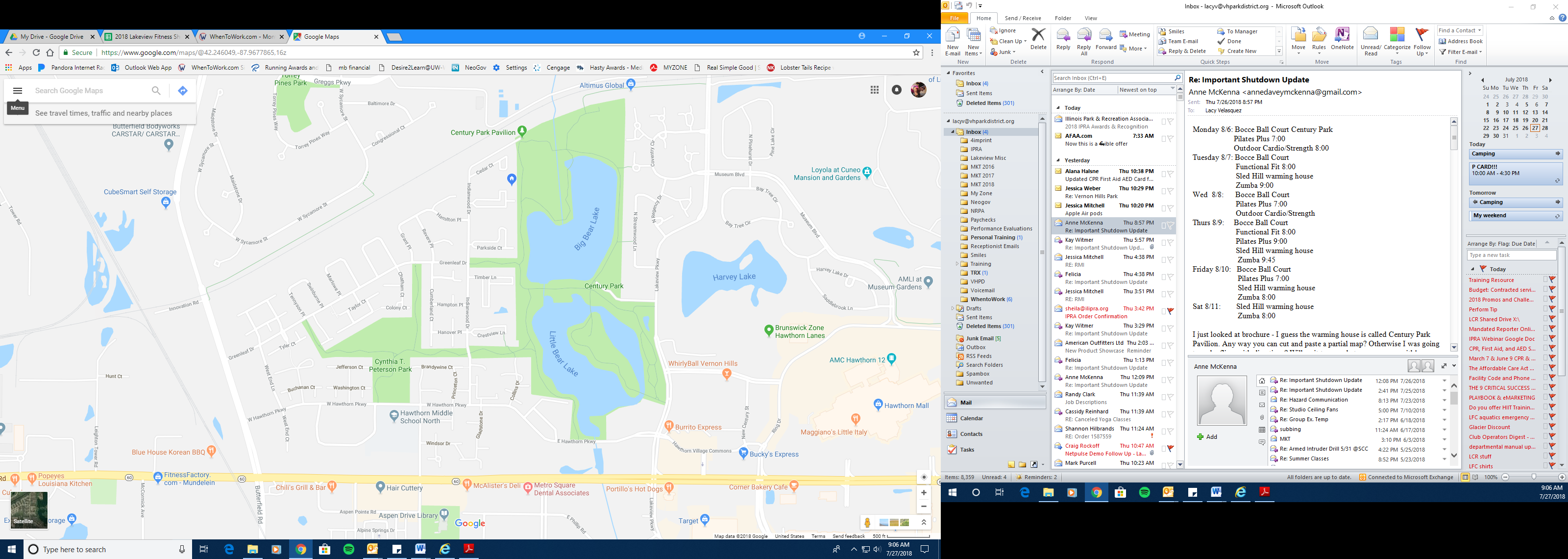 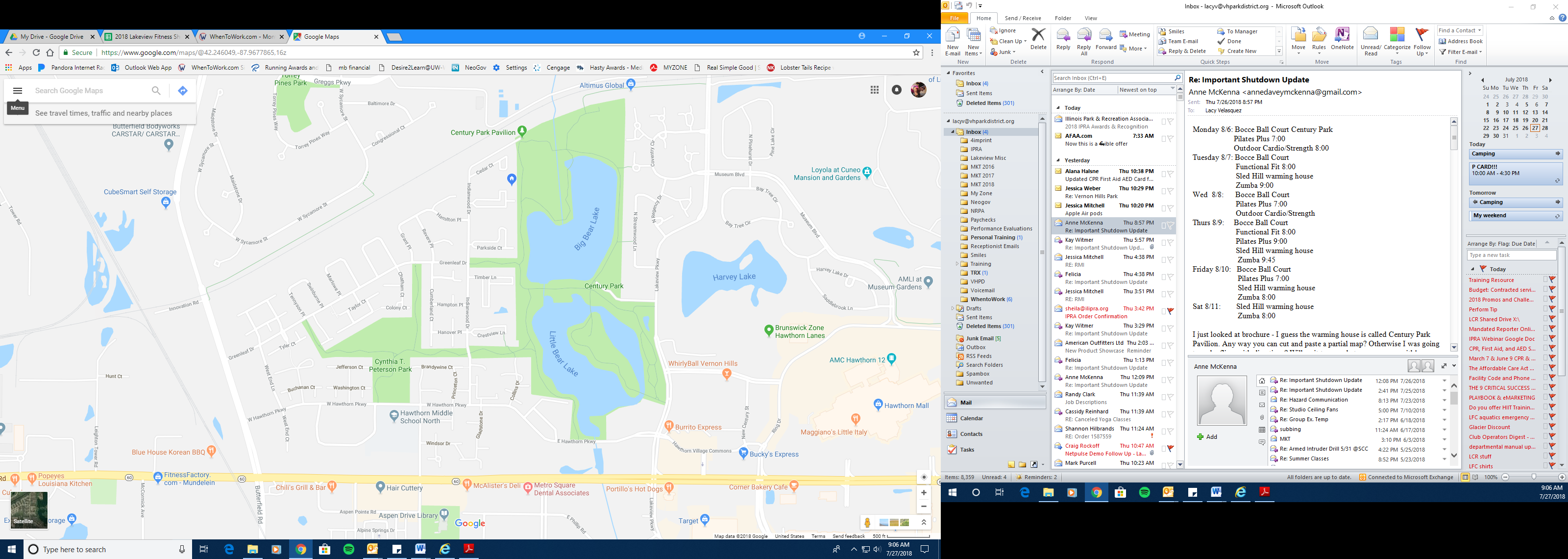 DayTimeInstructorClassLocationMonday8:00amAnneZUMBASCC Dance RoomMonday9:00amLoriBarre & ToneSCC Dance RoomMonday10:00amMaureenTraining StrongCP Sled HillMonday11:00amGailHatha YogaSCC Dance RoomMonday5:30pmKayZUMBASCC Dance RoomTuesday9:00amHollyHatha YogaCP Sled HillTuesday9:00amJeffChair YogaSCC Dance RoomTuesday10:00amJeffChair YogaSCC Dance RoomTuesday5:30pmKayZUMBASCC Dance RoomWednesday7:15amAnnePilates CP Sled HillWednesday8:00amAnneTotal Body ConditioningCP Sled HillWednesday8:00amBernieStrength & BalanceSCC Dance RoomWednesday9:00amMaureenTraining StrongCP Sled HillDayTimeInstructorClassLocationWednesday9:00amLoriMuscle WorksSCC Dance RoomWednesday11:00amAnneZUMBA GoldSCC Dance RoomThursday8:00amAnneFunctional FitnessSCC Dance RoomThursday9:00amAnnePilates PlusSCC Dance RoomThursday9:00amFeliciaHappy HourCP Sled HillThursday9:45amAnneZUMBASCC Dance RoomThursday5:30pmKayZUMBASCC Dance RoomFriday8:00amAnneZUMBA ToningSCC Dance RoomFriday9:00amMaureenTraining StrongCP Sled HillFriday10:00amFeliciaMuscle WorksCP Sled Hill